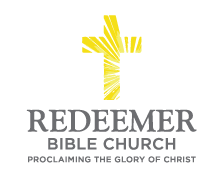 Intro:Preaching Point: God is speaking to you this morning,____________________ ________________________________________________________________.Beware of the Snare of P_______________ O______________, v17-19 Remember, God s______________, v 17 Remember, God u_______________, v 18Remember, God m_________________, v 19Beware of the Snare of B_______________ C_____________________, v 20-24 Conclusion:  